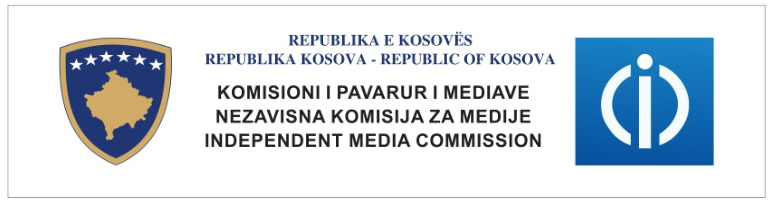 KPM-2016/08Në mbështetje të nenit 25 të Ligjit për Dixhitalizimin e Transmetimeve Radio-difuzive Tokësore Nr. 05/L-027, KPM miraton:RREGULLORE PËR VLERËSIMIN E APLIKACIONEVE PËR LICENCIMIN E MULTIPLEKSITNeni 1QËLLIMIKjo Rregullore ka për qëllim që të përcaktojë procedurat dhe kriteret për vlerësimin e aplikacioneve të parashtruara  për licencë të operatorit të multipleksit, në mënyrë që të sigurohet  një vlerësim i drejtë, transparent  dhe llogaridhënës, për përzgjedhjen e  kandidatit më të mirë për licencë për operator të multipleksit. Rregullorja përcakton mënyrën e vlerësimit të aplikacioneve me qëllim të përzgjedhjes  së kandidatit  i cili është më i përgatituri për të operuar si operator i multipleksit. Neni 2FUSHËVEPRIMI Kjo Rregullore do të zbatohet ndaj të gjithë kandidatwve tw cilët aplikojnë për t’u pajisur me licencë për operator tw multipleksit, tw cilwt janë tw regjistruar në territorin e Republikës së Kosovës, nw pajtim me legjislacionin nw fuqi. Neni 3PËRKUFIZIMET Parashtruesi i kërkesës – çdo subjekt që bën kërkesë për licencë të KPM-së ose që kërkon miratim për transferimin e një licence ekzistuese ose miratimin për marrjen e një pjese të pronësisë tek një i licencuar ekzistues. Personi i autorizuar – një individ që përfaqëson dhe zbaton udhëzimet e një pale të tretë,  por jo edhe në emër të një organizate politike. Licencë – leja e dhënë nga KPM-ja për operatorin e multipleksit për të ushtruar aktivitet transmetimi në Republikën e Kosovës.  Operatori i multipleksit – personi juridik që ofron infrastrukturën teknike pwr shpërndarjen tokësore të programeve dixhitale dhe shërbimet suplementare për transmetimin dixhital të të dhënave.Ofruesi i shërbimeve mediale (OSHM) –  personi fizik ose juridik që ka përgjegjësi redaktuese për përzgjedhjen e përmbajtjes së programeve audio apo audiovizuale të shërbimit mediatik audiovizual dhe i cili përcakton mënyrën se si ato do të organizohen. Shërbimi medial audio (SHMA) – shërbim i cili është nën përgjegjësinë editoriale të ofruesit të shërbimit medial audio dhe parimi kryesor i të cilit është ofrimi i programeve, me qëllim që të informojë, argëtojë apo edukojë gjithë publikun, përmes rrjetave të komunikimeve elektronike. Shërbimi medial audio është ose një radio transmetim apo një shërbim medial audio me kërkesë, apo komunikim komercial në shërbimet mediale audio.Neni 4PROCESI I VLERËSIMIT Vlerësimi i aplikacioneve për kanalet 46 dhe 58 Vlerësimi i aplikacioneve për licencimin e dy MUX-ve në kanalet 46 dhe 58 do të bëhet në pajtim me Shtojcën e Ligjit Nr. 05/L-027 për Dixhitalizimin e Transmetimeve Radio Difuzive Tokësore.  Vlerësimi i aplikacioneve për kanalet tjera në nivel nacional, sipas RRC-06, dhe kanalet komerciale regjionale KPM do të shpall tenderë për licencimin e MUX-ve tjerë komercial në nivel nacional dhe regjional. Vlerësimi i aplikacioneve do të bëhet nga Komisioni Vlerësues i themeluar nga KPM. Komisioni Vlerësues do të bëjë vlerësimin në bazë të të dhënave të paraqitura nga parashtruesi i kërkesës dhe në pajtueshmëri me kriteret e përcaktuara.Dokumentacioni  i aplikimit për licencë për të vepruar si operator i MUX-it dorëzohet në zarf të mbyllur në 7 kopje. Zarfi do të hapet para Komisionit Vlerësues të KPM-sëAplikacioni i pakompletuar sipas tenderit nuk do të shqyrtohet.KPM-ja, pas vlerësimit të aplikacionit në pajtueshmëri me kriteret e përgjithshme të përcaktuara me këtë Rregullore, do t’i lëshojë licencë parashtruesit të kërkesës, në bazë të sistemit të vlerësimit. KPM-ja, do t’ia lëshojë licencën parashtruesit të kërkesës i cili ofron informacione të qarta dhe të sakta, për të gjitha kriteret e KPM-së, dhe që merr më së shumti pikë gjatë vlerësimit të aplikacionit. Parashtruesi i kërkesës, që nuk arrin të plotësojë njërin nga kriteret e përgjithshme të përcaktuara nga KPM, gjatë vlerësimit të aplikacioneve do të diskualifikohet nga Komisioni i KPM-së.  Komisioni për vlerësimin e aplikacioneve për licencim të operatorit të multipleksit  do të caktohet me një vendim të veçantë.   Neni 5KRITERET PËR VLERËSIM TË APLIKACIONEVEMe rastin e vlerësimit të aplikacioneve të parashtruara për licencë për operatorë të multipleksit, Komisioni Vlerësues do të merr parasysh kriteret e mëposhtme: Afati më i shkurtër i realizimit të planit dinamik për të vënë në funksion shërbimin e multipleksit në pajtim me Tenderin Publik;Përqindja më e madhe e mbulueshmërisë së territorit të Republikës së Kosovës me sinjal të transmetimit dixhital tokësor;Çmimi më i ulët i kapacitetit të ofruar për ofruesit e shërbimeve mediale audio-vizuele i shprehur në Mbit/s;Qëndrueshmëria financiare:Dëshmi mbi burimet financiare (garanci bankarë; dëshmi mbi donacione apo të ngjashme); Paraqitja e një plan biznesi të qartë  për organizimin dhe zhvillimin e një shërbimi medial audio-vizuel.Kapacitetet teknike:Projekti teknik i sistemit të transmetimit;Cilësia e teknologjisë së propozuar për  transmetim.Neni 6HYRJA NË FUQIKjo Rregullore hyn në fuqi në ditën e  nënshkrimit.Adnan MEROVCI							Data:____________________________					__________________Kryetar Komisioni i Pavarur i Mediave